TEDENSKO RAZVEDRILO 1Drage učenke in učenci,dnevi v karanteni se lahko zelo vlečejo, zato sva za vas pripravili tudi Tedensko razvedrilo, ki bo, vsaj upava, vzpodbudilo vaše možgančke in se boste preizkusili v reševanju ugank. Veliko uspeha pri reševanju vam želiva!Rešene nama lahko pošljete na naslednja elektronska naslova mateja.razgor@guest.arnes.si in jana.elouissi@guest.arnes.si. Ob zaključku spletnega reševanka tedenskih razvedril bomo izžrebali zmagovalca, ki bo prejel knjižno nagrado.Naloge si sledijo od lažjih nalog k težjim. Mlajše učenke in učenci rešite čim več, za starejše pa upava, da se prebijete skozi celotno uganko.Premisli o odnosu do knjižničnega gradiva. Dopolni povedi:S knjižničnim gradivom uporabniki ravnamo: _________________________________________________________. Poškodovano ali izgubljeno knjižnično gradivo uporabniki _________________________________________________________. V knjige in ostala gradiva NE _________________________________________________________.Premisli o obnašanju v prostorih knjižnice. Dopolni povedi:Če se pogovarjamo s prijateljem, počnemo to __________________. V knjižnici ne smemo ________________________________________________________________________________________________________________________________________________________________________________.Ob prihodu v knjižnico knjižničarko _____________. Če se v knjižnico obnašamo neprimerno, nas lahko knjižničarka prosi, da _________________________________________________________.Učbenike si lahko izposodimo na šoli brezplačno. Tudi z njimi moramo ravnati _____________________________________.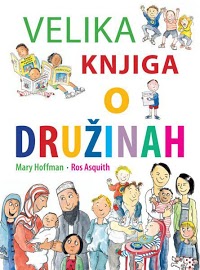 VELIKA KNJIGA O DRUŽINAH GOVORI O .... OBKROŽI!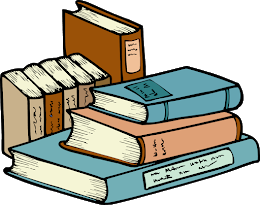 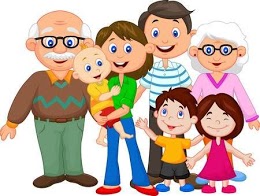 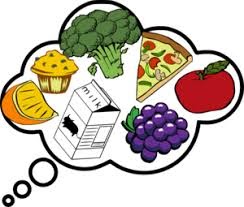                   HRANI                                         DRUŽINI                                           KNJIGAH2. KDO SESTAVLJA TVOJO DRUŽINO?  Mami, ati, brat, sestra, babica, dedek, tete, strici, sestrične, bratranci…? OPIŠI SVOJO DRUŽINO!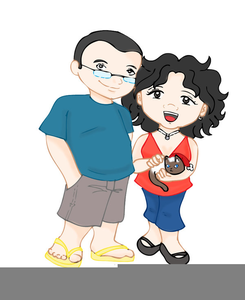 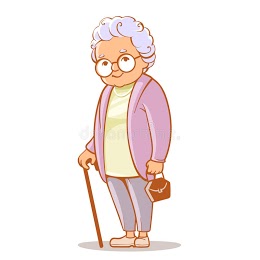 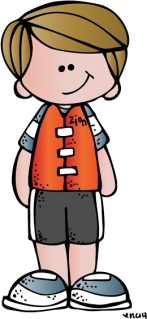 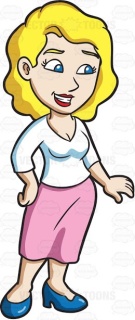 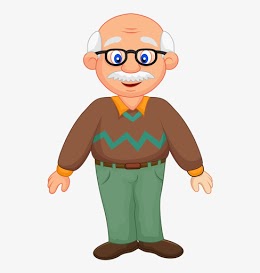 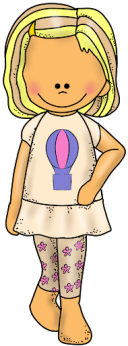 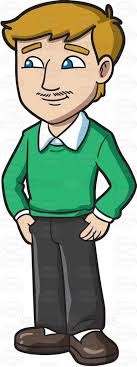 _____________________________________________________________________________________________________________________________________________________________________________________________________________________________________________________________________________________________________________________________________________________________________________________________________________________________________________________________________________________________________________________________________________________________________________________________________________________________________________________________________________________________________________________________________________________________________________________________________________________________________________________________________________________________________________________________________________3. KAKO IMENUJEMO PROSTOR/STAVBO, KJER ŽIVI DRUŽINA?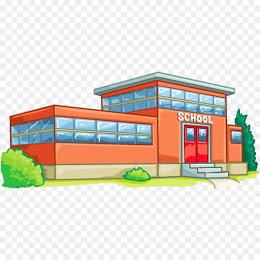 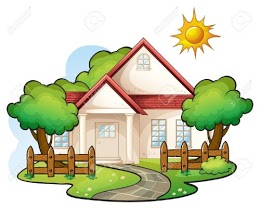 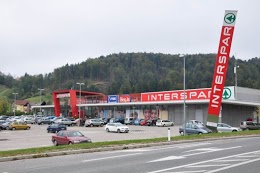               TRGOVINA                                              ŠOLA                                           DOMUGANI!SPOMLADI ZRASTE CVETKA, NIZVONČEK, NI MARJETKA, RUMENOHALJICO IMA IN TROBI … (Mira Voglar)_________________________ZJUTRAJ VSTAJA, ZVEČER ZAHAJA. (Mira Voglar)_______________________JE ŽIVAL IN NI ŽIVAL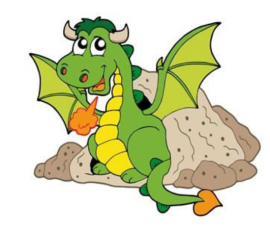 IN LAHKO IMA VEČ GLAV. (Anja Štefan)________________________Kuku! Pomlad oznanja ptica. Kuku! (Mira Voglar) _________Veselo žvižga brez piščali. Kdo?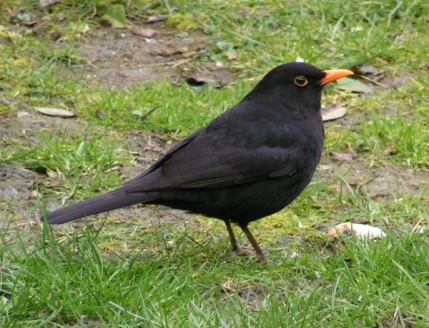 Rumenokljuni ptiček zali. (Mira Voglar)__________________S čim nas očara grmovje in drevjespomladi, da prebudi naša čutila?Kateri dve čutili uporabimo za zaznavanjesprememb na drevju in grmih?__________________________________________Spomnili smo se treh pravljic, ki govorijo o oblačilih. K vsakemu od spodnjih naslovov dopiši avtorja pravljice. Ugotovi tudi, kateri od avtorjev ni slovenski pisatelj.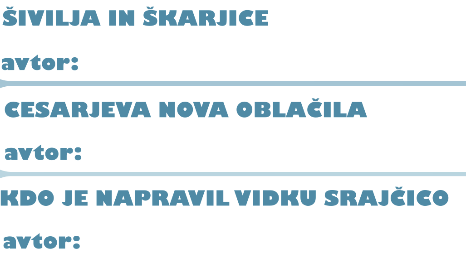 KO PRIDE POMLAD SE V ANDERSENOVI PRAVLJICI GRDI RAČEK ZGODI NEKAJ PRESENETLJIVEGA. UGOTOVI, KAJ SE ZGODI IN IZBERI PRAVILNO DOPOLNI ODGOVOR.RAČEK SE SPREMENI V ČUDOVITEGA ________________________ .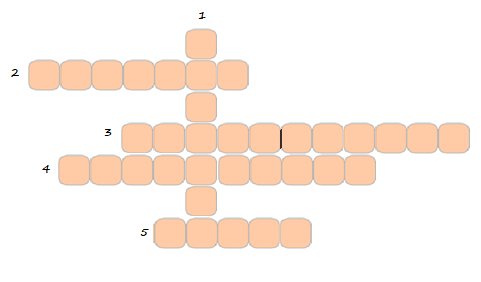 1 - ob polnoči je izgubila svoj čeveljček.2  - ko se je zlagal, se mu je podaljšal nos.3 - v gozdu je srečala volka.4 - spala je dolgih 100 let.5  - z Metko sta se izgubila v gozdu.OTROCI ZA IGRO NA PROSTEM UPORABLJATE RAZLIČNE ŠPORTNE PRIPOMOČKE, KOT SO NPR. ŽOGE, LOPARJI, KOLEBNICE. POLEG TEGA PA SE TUDI PREVAŽATE Z RAZLIČNIMI VOZILI. NAŠTELI SMO NEKAJ VOZIL, VI PA POSKUSITE UGOTOVITI, KOLIKO KOLES OZ. KOLEŠČKOV IMAJO POSAMEZNI ŠPORTNI REKVIZITI.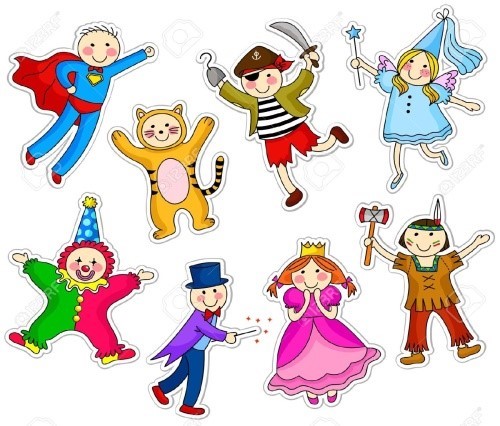 Le kdo ne mara pustovanja, prastarega praznika, ko preganjamo zimo in kličemo pomlad? Za pusta smo si tudi mi dober mesec nazaj  nadeli pustne maske in se spremenili v koga/kaj drugega. Nekatere maske so bile smešne, druge grozne, nekaj pa je bilo tudi mask, ki so prikazovali junake risank in filmov. Kaj/koga opisujejo naslednje trditve:Z zvonci za pasom zimo odganja in se v kožuhu pomladi priklanja. ______________________V rdeči lasulji po pločniku skače, še ti lahko zlezeš v te »hopsate« hlače. _________________Rumeno ovenčan, rjavo debel, po vrhu pa sladko posut in ves bel, v sredini se skriva, mmm, marmelada, za pusta gre v usta in mastna je brada.  ___________________MAREC JE PRVI POMLADNI MESEC, V KATEREM OBELEŽUJEMO KAR NEKAJ PRAZNIKOV: 8. MARCA PRAZNUJEMO DAN ŽENA, 25. MARCA MATERINSKI DAN, 22. MARCA SVETOVNI DAN VODA … PRAV POSEBEN PRAZNIK PA JE GREGORJEVO, KI GA PRAZNUJEMO 12. MARCA. PREGOVOR PRAVI, DA SE NA TA DAN ŽENIJO: A) PTIČKI 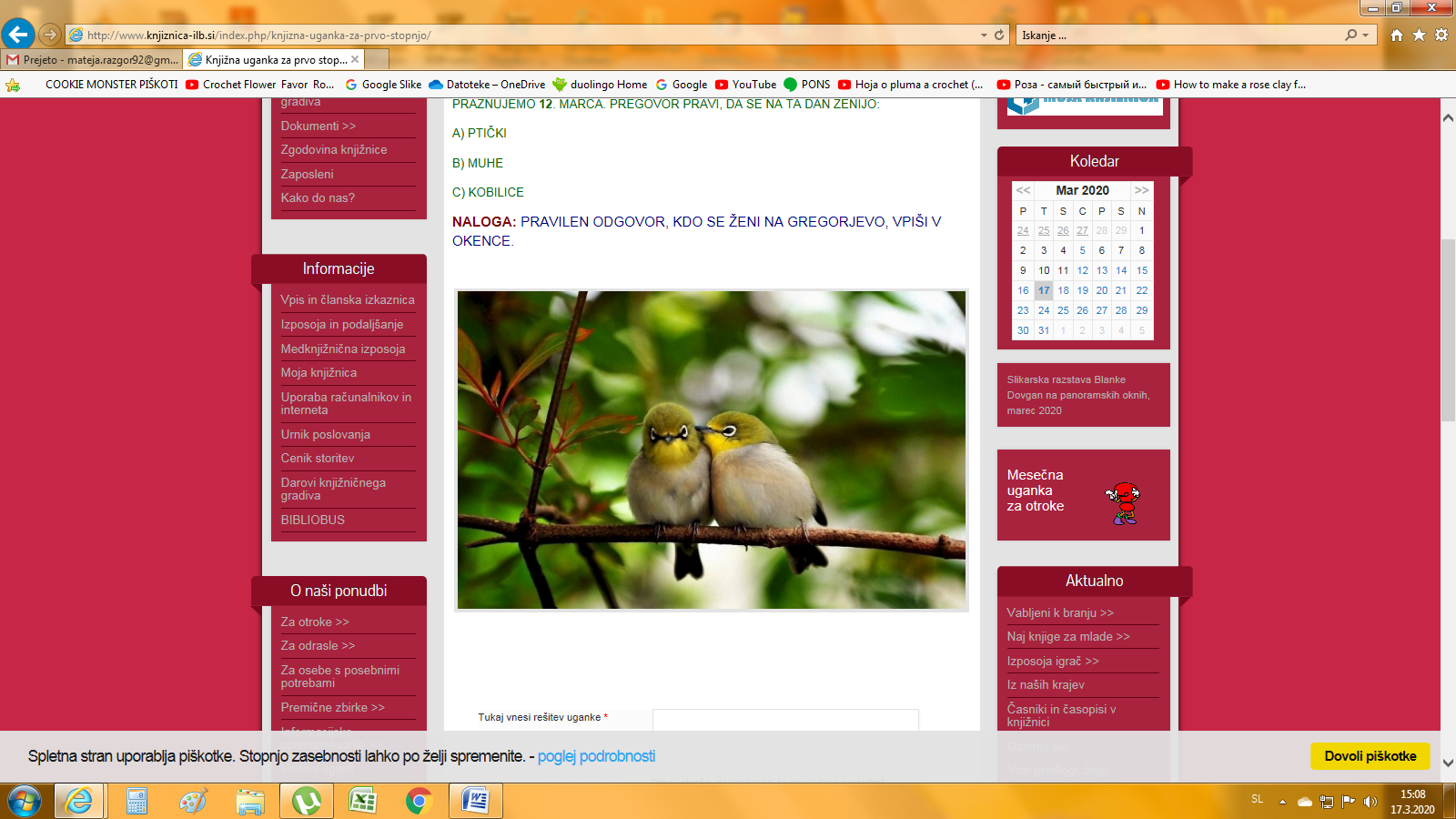 B) MUHE C) KOBILICE Preberi opis knjige na spletni strani Emka.si in označi pravilne trditve.Pomagaj si s spletno stranjo Emka.si: https://www.emka.si/webapp/wcs/stores/servlet/sl/emkasi/zeleno-kolo-subvencija-p-9789610152378Glavna oseba je 11-letna deklica Vadžda.Vadžda nima prijateljev.V Savdski Arabiji se ne spodobi, da bi dekleta vozila kolo.V kateri državi se dogaja zgodba Zeleno kolo? Državo poišči na spodnjem zemljevidu in jo obkroži.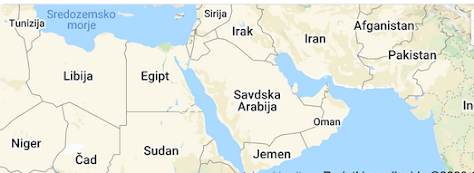 Preberi besedilo o slovenskemu pisatelju T. Partljiču in odgovori na vprašanja.1. Kdaj se je rodil Tone Partljič?_____________________________________________________________________________________________________2. Naštej vsaj 3 njegove knjige.____________________________________________________________________________________________________3. Po čem, poleg pisanja, je Tone Partljič še zelo znan?Pomlad je že tu. Prinesel jo je mesec marec. V njem s prazniki počastimo predvsem dekleta, ženske, žene in matere. Kar nekaj pesmi je posvečenih mami. Med drugim tudi pesem T. Pavčka. Kdo se torej skriva za črko X? ____________________X je ena sama,
prva radost je X,
prvi spev nina-nana,
prva beseda: X!

Dajmo vse rože X,
dajmo vsa sonca X,
pesem, ki v nas se drami,
dajmo, zapojmo X:

naj ne ostane brez X
nihče na širnem svetu,
naj žive naše X,
X - najlepše na svetu! 
SKIRO012348ROLKA012348KOTALKE (par)012348KOLO012348ROLERJI (par)012348DRSALKE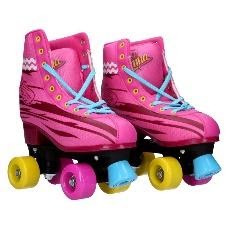 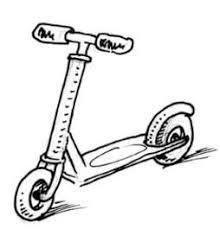 0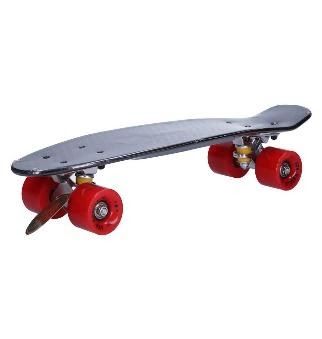 12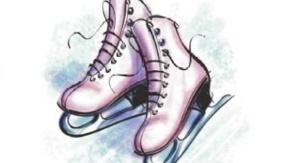 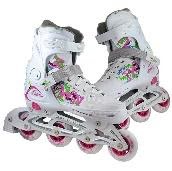 34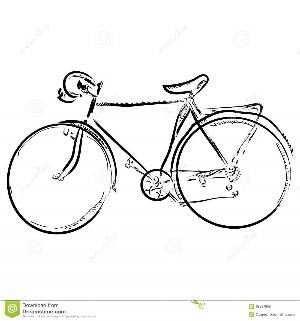 8